Université Batna 2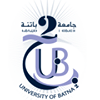 Faculté des Sciences de la Nature et de la VieDépartement de Microbiologie et de BiochimieEmploi du temps Master 2 Microbiologie Appliquée_S3_ 2023-2024_Jours/heure08h30-10h0008h30-10h0010h00-11h3011h30-12h3012h30-14h0014h00-15h30DimancheCours Base en génie des procédés et bio-productionDr. MERRADI M.(Amphi 1)Cours Base en génie des procédés et bio-productionDr. MERRADI M.(Amphi 1)TD Technique de contrôlemicrobiologique des alimentsDr. Cheriet H.(Grande salle 3)12h00-14h0014h00-16h00DimancheCours Base en génie des procédés et bio-productionDr. MERRADI M.(Amphi 1)Cours Base en génie des procédés et bio-productionDr. MERRADI M.(Amphi 1)TD Technique de contrôlemicrobiologique des alimentsDr. Cheriet H.(Grande salle 3)TP Techniques d’analyse des produits pathologiquesDr. Benammar L.G1/G3 (Labo 28)TP Techniques d’analyse des produitspathologiquesDr MENASRIA TG2/G4 (Labo 28)DimancheCours Base en génie des procédés et bio-productionDr. MERRADI M.(Amphi 1)Cours Base en génie des procédés et bio-productionDr. MERRADI M.(Amphi 1)TD Technique de contrôle microbiologique des alimentsDr. Boukhtache H.Section 2 (Salle 4 )TP Biotechnologie de l’environnementDr. Boukhtache H.(G2/G4 Labo 29)TP Biotechnologie de l’environnementDr. Boukhtache H.G1/G3 (Labo 29)LundiCours Génie microbiologique agroalimentaireMESSAADIA N.(Amphi 5)Cours Génie microbiologique agroalimentaireMESSAADIA N.(Amphi 5)Cours Génie microbiologique agroalimentaire Mme MESSAADIA N. (Amphi 5)Cours Base en génie des procédés et bio-productionDr. MERRADI M.(Amphi 5)Mardi08h30-10h3008h30-10h3010h30-12h3013h00-14h30MardiTP Technique de contrôle microbiologique des alimentsDr BOUAZIZ A.G1/G3 (Labo 20)TP Technique de contrôle microbiologique des alimentsDr BOUAZIZ A.G1/G3 (Labo 20)TP Technique de contrôle microbiologique des alimentsDr BOUAZIZ A.(G2/G4 Labo 20)Cours Techniques d’analyse des produits pathologiquesDr. BENSEGHIR H.(Amphi 5)Mardi10h00-13h0010h00-13h00Cours Techniques d’analyse des produits pathologiquesDr. BENSEGHIR H.(Amphi 5)MardiTD Génie microbiologique agroalimentaire MESSAADIA N.G3+G4/ G1+G2(Amphi 4)TD Génie microbiologique agroalimentaire MESSAADIA N.G3+G4/ G1+G2(Amphi 4)Cours Techniques d’analyse des produits pathologiquesDr. BENSEGHIR H.(Amphi 5)MercrediCours Biotechnologie de l’environnementDr. Boukhtache H.(Amphi 2)Cours Biotechnologie de l’environnementDr. Boukhtache H.(Amphi 2)Cours Technique de contrôle microbiologique des alimentsPr. ZERROUG M.H.(Amphi 2)Cours Biotechnologie de l’environnement Dr. Boukhtache H. (Amphi 5)MercrediCours Biotechnologie de l’environnementDr. Boukhtache H.(Amphi 2)Cours Biotechnologie de l’environnementDr. Boukhtache H.(Amphi 2)Cours Technique de contrôle microbiologique des alimentsPr. ZERROUG M.H.(Amphi 2)Cours Biotechnologie de l’environnement Dr. Boukhtache H. (Amphi 5)Jeudi13h00-14h30JeudiCours EntreprenariatDr. KALLA A.(En ligne)SamediCours méthodologie de la rechercheMme AOUATI H.(En ligne)